 (Ф 21.01 - 03)Завідувач кафедри								C. Лазаренко Розробник										Г. Мартинюк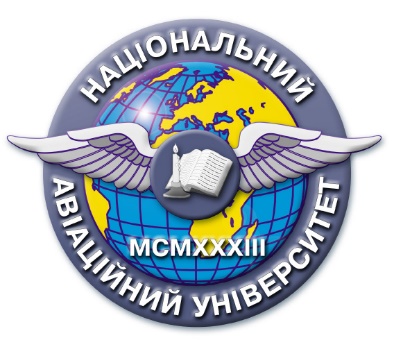 Силабус навчальної дисципліни«Кібербезпека хмарних технологій»Спеціальність: 125 Кібербезпека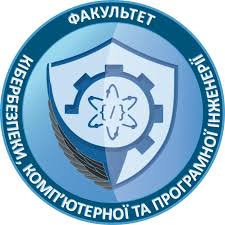 Рівень вищої освітиПерший (бакалаврський)Перший (бакалаврський)Статус дисципліниНавчальна дисципліна вибіркового компонента фахового перелікуНавчальна дисципліна вибіркового компонента фахового перелікуКурс4 (четвертий)4 (четвертий)Семестр8 (восьмий)8 (восьмий)Обсяг дисципліни, кредити ЄКТС/загальна кількість годин3 кредити / 90 годин3 кредити / 90 годинМова викладанняукраїнськаукраїнськаЩо буде вивчатися (предмет навчання)Знайомство з платформою Google Cloud. Використання контейнерів. Інтернет речей та хмарні технологійЗнайомство з платформою Google Cloud. Використання контейнерів. Інтернет речей та хмарні технологійЧому це цікаво/потрібно вивчати (мета)Курс спрямований на формування теоретичних знань та практичних навичок із розуміння хмарних технологій та їх використання. Курс має на меті познайомити студентів із можливостями систем та технологій кібернетичного захисту хмарних технологійКурс спрямований на формування теоретичних знань та практичних навичок із розуміння хмарних технологій та їх використання. Курс має на меті познайомити студентів із можливостями систем та технологій кібернетичного захисту хмарних технологійЧому можна навчитися (результати навчання)Навчитися аналізувати уязвимі місця при проектуванні систем інтернету речей.Реалізовувати системи захисту та охорони об’єктів інформаційної діяльності, які використовують у свої діяльності хмарні технологіїНавчитися аналізувати уязвимі місця при проектуванні систем інтернету речей.Реалізовувати системи захисту та охорони об’єктів інформаційної діяльності, які використовують у свої діяльності хмарні технологіїЯк можна користуватися набутими знаннями і уміннями (компетентності)Здатність до використання інформаційнокомунікаційних технологій, сучасних методів і моделей інформаційної безпеки та/або кібербезпеки.Здатність до використання інформаційнокомунікаційних технологій, сучасних методів і моделей інформаційної безпеки та/або кібербезпеки.Навчальна логістикаЗміст дисципліни: Знайомство з платформою Google Cloud. Зберігання інформації в облаці. Використання контейнерів. Інтернет речей та хмарні технології. Проблеми безпеки та конфіденційності при використанні інтернету речей. Забезпечення конфіденційності інформації у домашніх умовах при роботі з хмарними технологіями дистанційно.Види занять: лекції, лабораторні заняттяМетоди навчання: навчальні дискусії, практичне навчанняФорми навчання: очнаЗміст дисципліни: Знайомство з платформою Google Cloud. Зберігання інформації в облаці. Використання контейнерів. Інтернет речей та хмарні технології. Проблеми безпеки та конфіденційності при використанні інтернету речей. Забезпечення конфіденційності інформації у домашніх умовах при роботі з хмарними технологіями дистанційно.Види занять: лекції, лабораторні заняттяМетоди навчання: навчальні дискусії, практичне навчанняФорми навчання: очнаПререквізитиБазові знання інформаційних технологійБазові знання інформаційних технологійПореквізитиЗнання особливостей хмарних технологій. Базові навички забезпечення безпеки та конфіденційності інформації, яка циркулює.Знання особливостей хмарних технологій. Базові навички забезпечення безпеки та конфіденційності інформації, яка циркулює.Інформаційне забезпеченняз фонду та репозитарію НТБ НАУ Науково-технічна бібліотека НАУ:1. Drozd O. V. Internet of Things for Industry and Human Applications. Simulation of Internet of Things based Systems / Drozd O. V., Maevsky D. A., Maevskaya O. J., Martynyuk O. M. – Харків: Юстон, 2019.2. Boyarchuk A. V. Internet of Things for Industry and Human Applications. Fundamentals of Internet of Things / Boyarchuk A. V., Chemeris O. A., Golembovska O. O., Illiashenko O. O. – Харків.: KhAI, 2019.Репозитарій НАУ:1. http://er.nau.edu.ua/handle/NAU/419412. http://er.nau.edu.ua/handle/NAU/41942 Науково-технічна бібліотека НАУ:1. Drozd O. V. Internet of Things for Industry and Human Applications. Simulation of Internet of Things based Systems / Drozd O. V., Maevsky D. A., Maevskaya O. J., Martynyuk O. M. – Харків: Юстон, 2019.2. Boyarchuk A. V. Internet of Things for Industry and Human Applications. Fundamentals of Internet of Things / Boyarchuk A. V., Chemeris O. A., Golembovska O. O., Illiashenko O. O. – Харків.: KhAI, 2019.Репозитарій НАУ:1. http://er.nau.edu.ua/handle/NAU/419412. http://er.nau.edu.ua/handle/NAU/41942Локація та матеріально-технічне забезпеченняАудиторія систем захисту інформації, проектор, персональні комп’ютериАудиторія систем захисту інформації, проектор, персональні комп’ютериСеместровий контроль, екзаменаційна методикаЗалік, тестуванняЗалік, тестуванняКафедраЗасобів захисту інформаціїЗасобів захисту інформаціїФакультетКібербезпеки, комп’ютерної та програмної інженеріїКібербезпеки, комп’ютерної та програмної інженеріїВикладач(і)МАРТИНЮК ГАННА ВАДИМІВНА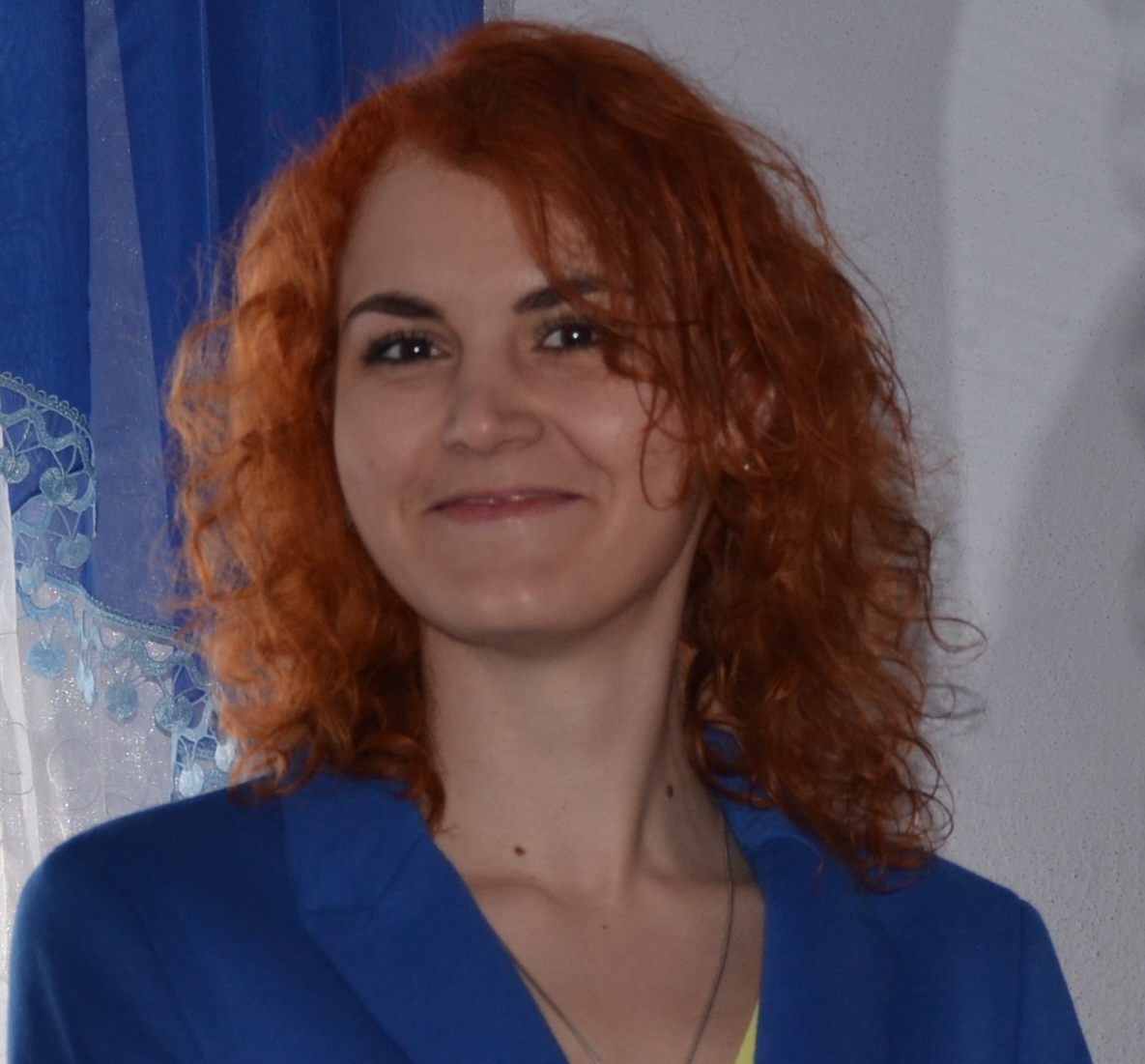 Посада: доцентВчене звання: Науковий ступінь: кандидат технічних наукПрофайл викладача: http://www.kzzi.nau.edu.ua/martinyuk-ganna-vadimvna/Тел.:  406-70-56E-mail: hanna.martyniuk@npp.nau.edu.uaРобоче місце: 11.304МАРТИНЮК ГАННА ВАДИМІВНАПосада: доцентВчене звання: Науковий ступінь: кандидат технічних наукПрофайл викладача: http://www.kzzi.nau.edu.ua/martinyuk-ganna-vadimvna/Тел.:  406-70-56E-mail: hanna.martyniuk@npp.nau.edu.uaРобоче місце: 11.304Оригінальність навчальної дисципліниАвторський курс, викладання українською мовоюАвторський курс, викладання українською мовоюЛінк на дисциплінуКод класу у Google Classroom nd5y3ddКод класу у Google Classroom nd5y3dd